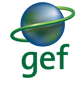 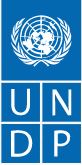 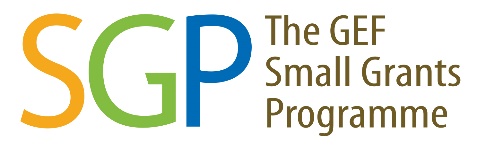 ޖީ.އީ.އެފް ސްމޯލް ގްރާންޓްސް ޕްރޮގްރާމް - 7 ވަނަ އޮޕަރޭޝަނަލް ފޭސްޕްރޮޖެކްޓް ޕްރޮޕޯސަލްގެ ނަމޫނާ އަދި އިރުޝާދުއާންމު އިރުޝާދުމި ސްމޯލް ގްރާންޓްސް ޕްރޮގްރާމްގެ ޕްރޮޖެކްޓް ޕްރޮޕޯސަލްގެ ނަމޫނާއަކީ ސިވިލް ސޮސައިޓީ އަދި/ނުވަތަ ކޮމިއުނިޓީ ބޭސްޑް އޮގަނައިޒޭޝަންސްތަކުން (ޖަމްޢިއްޔާ ޖަމާއަތްތަކުން) މަޝްރޫޢު ހިންގުމަށް ޖީ.އެ.ފް އެސް.ޖީ.ޕީ އަށް ޕްރޮޕޯސަލް ހުށަހެޅޫމަށް ގެންގުޅޭ ނަމޫނާއެކެވެ. ރާއްޖެ އަދި މަޝްރޫޢު ހިންގުމަށް ކަނޑައަޅާ މާޙައުލު އަދި މުޖުތަމަޢުއަށް ބިނާކޮށް، އިތުރު މަޢުލޫމާތު މި ނަމޫނާގައި ހިމެނިދާނެއެވެ. މި ނަމޫނާގައި ހިމެނޭ ހުރިހާ ބައިތަކެއް ފުރިހަމަ ކުރަންވާނެއެވެ. މީގެ ތެރެއިން ބައެއް ބައިތަކަކީ ނޭޝަނަލް ކޯރޑިނޭޓަރ އަދި އަދި ނޭޝަނަލް ސްޓިއަރިންގ ކޮމިޓީގެ އެހީއާއިއެކު ފުރިހަމަ ކުރެވޭނޭ ބައިތަކެވެ. ޕްރޮޕޯސަލް ވީހާވެސް ކުރުކޮށް އެކުލަވާލާށެވެ. ޕްރޮޕޯސަލް އަކި ޓައިޕްކޮށްފައިވާ ޕްރޮޕޯސަލްއަކަށް ވާންވާނެއެވެ. މިނަމޫނާގައި ނޫކުލައިން ލިޔެފައިވާ ބައިތަކަކީ ޕްރޮޕޯސަލް ތައްޔާރުކުރާނޭ ގޮތުގެ އިރުޝާދެވެ. ޕްރޮޕޯސަލް އެކުލަވާލާ ނަމޫނާގައި ނޫ ކުލައިން ލިޔެފައިވާ ބައިތައް ފުހެލަންވާނެއެވެ. ޕްރޮޕޯސަލް އިތުރަށް ފުރިހަމަ ކުރުމަށް، ޕްރޮޕޯސަލްއާއި އެކު އިތުރު ލިޔެކިޔުން ހުށަހެޅިދާނެއެވެ. މިގޮތުން ޖަމްޢިއްޔާ ޖަމާއަތުގެ ހައިސިއްޔަތު އެނގޭނޭ ލިޔެކިޔުން، މަޝްރޫޢުއަށް އެހެނިހެން ފަރާތްތަކުން އެހީ ދޭނެކަމަށް އެއްބަސްވެފައިވާ ލިޔެކިޔުން، މުޖުތަމަޢުއިން މަޝްރޫޢުގައި ބައިވެރިވާނޭ ކަމުގެ ހެކި، ކައުންސިލްފަދަ މުއައްސަސާއަކުން އެންޑޯސް ކުރާ މަޝްރޫޢުއެއްކަން އެނގޭ ލިޔުން އަދި އެހެނިހެން މުހިންމު ލިޔެކިޔުން ހިމެނިދާނެއެވެ.ޕްރޮޕޯސަލް ހުށަހަޅާނީ ނޭޝަނަލް ކޯރޑިނޭޓަރ، ޖީ.އީ.އެފް ސްމޯލް ގްރާންޓްސް ޕްރޮގްރާމްއަށެވެ.____________ފުރަތަމަ ބައި - މަޝްރޫޢުގެ ބޭރުގަނޑު ހ. ޢާންމު މަޢުލޫމާތުށ. ޕްރޮޕޯސަލް ހުށަހަޅާ ފަރާތް - ޖަމްޢިއްޔާ ޖަމާއަތްނ. މަޝްރޫޢު ހިންގާ ތަން / ސަރަޙައްދު:ރ. ޖީ.އީ.އެފް. - އެސް.ޖީ.ޕީ.ގެ ދަށުން ޕްރޮޖެޓް އަމާޒުކުރެވޭ ދާއިރާތައް (ސުވާލެއް އޮތްނަމަ ނޭޝަނަލް ސްޓިއަރިންގ ކޮމިޓީއާއި މަޝްވަރާކުރެވިދާނެ)ކޮންމެ މަޝްރޫޢުއަކުންވެސް ތިރީގައިވާ ތާވަލްގައިވާ ޕްރައިމަރީ ސްޓްރެޓަޖިކް އިނީޝިއޭޓީވް (މައިގަނޑު އިސްކަންދޭ އިސްތިރާޖީ) އަދި ޕްރައިމަރީ ފޯކަލް އޭރިއާތަކުން (މައިގަނޑު މަޝްރޫޢު އަމާޒުކުރެވޭ ދާއިރާތައް) ކޮންމެވެސް އެއް ދާއިރާއެއް ޚިޔާރުކުރަންވާނެއެވެ. މަޝްރޫޢުގައި ސެކަންޑަރީ ސްޓްރެޓަޖިކް އިނީޝިއޭޓިވް އަދި ފޯކަލް އޭރިއާ ހުރުމަކީ އެކަށީގެންވާ ކަމެކެވެ. މިދާއިރާތައް މަޝްރޫޢުގެ މަޤްޞަދު އަދި ކުރިއަށް ގެންދާނޭ ގޮތުގެ ބައިގެ ތެރޭގައި ހިމަނާލަންވާނެއެވެ. މައިގަނޑު އިސްކަންދޭ އިސްތިރާޖީ އަދި މަޝްރޫޢުތައް އަމާޒުކުރެވޭ ފަރާތްތަކަށް އެކަށީގެންވާ މިންގަނޑުތަކެއް (އިންޑިކޭޓަރސް) ޚިޔާރުކުރަންވާނެއެވެ. ބ. މަޝްރޫޢުގެ މުއްދަތުޅ. މަޝްރޫޢުއަށް ހިނގާނެ ޚަރަދު ކ. ޖަމްޢިއްޔާ / ޖަމާއަތް - ޤާބިލުކަންމަޝްރޫޢު ހުށަހަޅާ ޖަމްޢިއްޔާ / ޖަމާއަތުން މިމަޝްރޫޢު ހިންގުމަށް އެފަރާތުގައި ހުރި ތަޖުރިބާ އަދި ޤާބިލުކަން ބަޔާންކުރުމަށް1.  ޖަމްޢިއްޔާ/ޖަމާއަތުގެ ބާވަތް ކޮމިއުނިޓީ ބޭސްޑް އޯރގަނައިޒޭޝަން (ސީ.ބީ.އޯ) ސިވިލް ސޮސައިޓީ އޯރގަނައިޒޭޝަން (ސީ. އެސް. އޯ)، ތައުލީމީ ނުވަތަ ހިލްމީ ތަމްރީނުދޭ މަރުކަޒުތައް ހިމެނޭގޮތަށް އެހެނިހެން (ޖަމްޢިއްޔާ / ޖަމާއަތުގެ ބާވަތް ބުނެދިނުމަށް) ____________________މީގެ އިތުރުން ތިރީގައިވާ ބައިތަކުން ޖަމްޢިއްޔާ/ޖަމާއަތް ތަމްސީލުކޮށްދޭ ކޮންމެވެސް އެއްކަމެގައި ފާހަގަ ޖެހުމަށް އަންހެނުން (ޖަމްޢިއްޔާ/ޖަމާއަތުގެ ހިންގާ ކޮމެޓީގެ އިސްރޯލެއް އަންހެނަކު އަދާކުރަނީނަމަ، މިސާލަކަށް ރައީސް ނުވަތަ ނައިބް ރައީސް، ޗެއާރ ޕާސަން ނުވަތަ ވައިސް ޗެއާރ ޕާސަން) ޒުވާނުން (ޖަމްޢިއްޔާ/ޖަމާއަތުގެ ހިންގާ ކޮމެޓީގެ އިސްރޯލެއް 25 އަހަރުން ދަށުގެ ފަރާތަކުން އަދާކުރަނީނަމަ، މިސާލަކަށް ރައީސް ނުވަތަ ނައިބް ރައީސް، ޗެއާރ ޕާސަން ނުވަތަ ވައިސް ޗެއާރ ޕާސަން ނުވަތަ ޒުވާނުންގެ ލާބަޔާ މަންފާ އަށް މަސައްކަތް ކުރާނަމަ) ނުކުޅެދުންތެރިކަން ހުންނަ ފަރާތްތައް (ޖަމްޢިއްޔާ/ޖަމާއަތުގެ ހިންގާ ކޮމެޓީގެ އިސްރޯލެއް ނުކުޅެދުންތެރިކަން ހުންނަ ފަރާތަކުން އަދާކުރަނީނަމަ، މިސާލަކަށް ރައީސް ނުވަތަ ނައިބް ރައީސް، ޗެއާރ ޕާސަން ނުވަތަ ވައިސް ޗެއާރ ޕާސަން ނުވަތަ ނުކުޅެދުންތެރިކަން ހުންނަ ފަރާތްތަކުގެ ލާބަޔާ މަންފާ އަށް މަސައްކަތް ކުރާނަމަ)2. ޖަމްޢިއްޔާ/ޖަމާއަތުގެ ޢުމުރު: _______ އަހަރު   އެކިއެކި މަޝްރޫޢު ކާމިޔާބުކަމުގައި ހިންގުމުގައި ލިބިފައިވާ ތަޖުރިބާގެ މުއްދަތު: ______ އަހަރު3. ޖަމްޢިއްޔާ/ޖަމާއަތުގެ މަގްސަދު، ހިންގާ މައިގަނޑު ހަރަކާތްތައް ކުރުގޮތަކަށް ބަޔާންކުރޭ. އަދި މިޝަން/ވިޝަން ސްޓޭޓްމަންޓް (ސްޓޭޓްމަންޓް އެއްވާނަމަ) ބަޔާންކުރޭ4. ޖަމްޢިއްޔާ / ޖަމާއަތުގެ ހިންގުންހިންގާކޮމެޓީ އެކުލަވާލެވިފައިވާގޮތް، މަގާމުގެ މަސްއޫލިއްޔަތާއި، މެމްބަރުންގެ ނަމާއި (ދިވެހިރައްޔިތެއްކަން އަނގައިދޭ ކާޑު ނަންބަރ އާއެކު)، މަގާމާއި، ރަޖިސްޓަރީ ވެފައިވާ ތާރީޚް، ރަޖިސްޓްރޭޝަން ނަންބަރ ބަޔާންކުރުމަށް. އަދި ހިންގާ ގަވާދާއި ރަޖިސްޓްރޭޝަން ސެޓްފިކެޓްގެ ކޮޕީއަކާއި އޯޑިޓެއް ހެދިފައިވާނަމަ، އެންމެފަހުގެ އޯޑިޓް ރިޕޯޓް މި ލިއުމުގެ ޖަދުވަލުގައި ހިމެނިފައި އޮންނަންވާން ވާނެއެވެ. 5. މަޝްރޫޢު ހިންގުމުގައި ކުރެވިފައިވާ ތަޖުރިބާހުށަހަޅާ މަޝްރޫޢުއާއި ގުޅުންހުރި އެހެން އެއްވެސް މަޝްރޫޢުއެއް ހިންގާފައިވާނަމަ އެމަޝްރޫޢުގެ ތަޖުރިބާ މިތަނުގައި ހިއްސާ ކުރުމަށް. އަދިހަމަ ބޭރުގެ ފަރާތްތަކާ އަދި މިނޫންވެސް އެހެން ފަރާތްތަކާއި ގުޅިގެން އެއްވެސް ޕްރޮޖެކްޓެއް ހިންގާފައިވާނަމަ، ނުވަތަ ތިމާވެއްޓާ ގުޅުން ހުރި މަސައްކަތެއް ނުވަތަ ދެމެހެއްޓެނިވި ތަރައްޤީގެ ދާއިރާއިން އެއްވެސް މަސައްކަތެއް ކޮށްފައިވާނަމަ އެމަސައްކަތަކާ ބެހޭ ޚުލާސާއެއް ހިމަނާލުމަށް 6. ގްލޯބަލް އެންވަޔަރަމަންޓް ފެސިލިޓީ (ޖީ.އީ.އެފް.)ގެ ސްމޯލް ގްރާންޓްސް ޕްރޮގްރާމް (އެސް.ޖީ.ޕީ.)ގެ ފައިސާގެ އެހީއެއް ކުރިން ލިބިފައިވޭހެއްޔެވެ؟ ނުވަތަ އެހެންވެސް ގޮތަކުން (ޖީ.އީ.އެފް.)ގެ ސްމޯލް ގްރާންޓްސް ޕްރޮގްރާމް (އެސް.ޖީ.ޕީ.) އާއެކު އެއްވެސް މަސައްކަތެއް ކުރެވިފައި ވޭހެއްޔެވެ؟  އާއެކޭ ނޫނެކޭއެހީލިބިފައިވާނަމަ، ނުވަތަ (ޖީ.އީ.އެފް.)ގެ ސްމޯލް ގްރާންޓްސް ޕްރޮގްރާމް (އެސް.ޖީ.ޕީ.) އާއެކު އެއްވެސް މަސައްކަތެއް ކުރެވިފައި ވާނަމަ، އެމަސައްކަތް ކުރުގޮތަކަށް ބަޔާންކުރޭ. ފައިސާގެ އެހީގެ މަޝްރޫޢުއެއް ހިންގާފައިވާނަމަ، މަޝްރޫޢުގެ ނަމާއި ހިލޭ އެހީގެ މިންވަރުވެސް ބަޔާންކުރޭދެވަނަ ބައި - ޕްރޮޕޯސަލްސެކްޝަން 1: މަޝްރޫޢުގެ އޮނިގަނޑުހ. މަޝްރޫޢުގެ ޚުލާސާ (1 ޕެރެގްރާފް)މިބައިގައި މަޝްރޫޢުއާއި ބެހޭ މަޢުލޫމާތު ޕެރެގްރާފެއްގައި ހިމަނާލާށެވެ. މިގޮތުން މަޝްރޫޢު މުޙާތަބުކުރާ މައްސަލަތައް، މަޝްރޫޢުއިން ހާސިލުކުރަން ބޭނުންވާ މައިގަނޑު މަޤްޞަދު، މަޝްރޫޢު އަމާޒުކުރެވޭ ސަރަޙައްދު އަދި މުޖުތަމަޢުއާއި ބެހޭ މަޢުލޫމާތު ހިމެނުމަށްށ. މަޝްރޫޢު މުހިންމުވާ ސަބަބު އަދި މަޝްރޫޢު އެކުލަވާލުމުގައި ބަލާފައިވާ ކަންކަންތިރީގައިވާ ކަންކަން ބަޔާންކުރުމަށްމަޝްރޫޢުއިން ތިމާވެށީގެ މައްސަލަތަކަށް އަދި ތަރައްގީއަށް ހުރި ގޮންޖެހުންތަކަށް ބަލާފައިވާ މިންވަރުއެސް.ޖީ.ޕީ ކަންޓްރީ ޕްރޮގްރާމް ސްޓްރެޓަޖީއާއި މަޝްރޫޢުއާއި ހުރި ގުޅުން އަދި އެހީވާނެ ގޮތްތައްސަރުކާރުން ހިންގާ އެކިއެކި މަޝްރޫޢުތަކާއި، ޖީ.އީ.އެފް އަދި އެހެނިހެން އެހީދޭ ފަރާތްތަކާއި އަދި އަމިއްލަ ކުންފުނިތަކުން ހިންގާ ޕްރޮގްރާމް/މަޝްރޫޢުތަކާއި ހުށަހަޅާ މަޝްރޫޢުއާއި ހުރި ގުޅުންނ. މަޝްރޫޢުގެ މައިގަނޑު މަޤްޞަދާއި، ހާސިލުކުރަން ބޭނުންވާ ނަތީޖާ އަދި ހިންގާނެ ޙަރަކާތްތައްމަޝްރޫޢު ކުރިއަށްގެންދާނޭ ގޮތް ތިރީގައިވާ ތާވަލްގައި ބަޔާންކުރުމަށްމަޝްރޫޢުއިން ހާސިލުކުރަން ބޭނުންވާ މައިގަނޑު މަޤްޞަދު: މީގައި ތިމާވެއްޓާއި ގުޅުންހުރި މަޤްޞަދާއެކު ތަރައްގީ/އާމްދަނީ ހޯދުމަށް ކުރެވޭ މަސައްކަތްތަކާ ގުޅުންހުރި މަޤްޞަދުވެސް ހިމެނިދާނެއެވެ.މަޝްރޫޢުއިން ހާސިލުވާނެ ނަތީީޖާ: މިބައިގައި މަޝްރޫޢުގެ ނަތީޖާތައް މިންކުރެވޭ ގޮތަށް ހިމެނުމަށް (މިސާލަކަށް ކުނި ނައްތާލުމާ ބެހޭ ތަމްރީނު ×× ޢަދަދަކަށް މީހުންނަށް ދެވިފައި އޮތުން)މަޝްރޫޢު ހިންގުމުގެ ސީދާ ނަތީޖާއެއްގެ ގޮތުން ހާސިލްވާންޖެހޭ ކަންކަން (މަޝްރޫޢުގެ އައުޓްޕުޓްސް) އަދި ޙަރަކާތްތައް: މަޝްރޫޢުއިން ހާސިލްވާނެ ނަތީޖާތައް އަދި މަޝްރޫޢު ހިންގުމުގެ ސީދާ ނަތީޖާއެއްގެ ގޮތުން ހާސިލްވާންޖެހޭ ކަންކަން ކުރުގޮތަކަށް ބަޔާންކުރުމަށް. އަދި މަޝްރޫޢު ހިންގުމުގެ ސީދާ ނަތީޖާއެއްގެ ގޮތުން ހާސިލްވާންޖެހޭ ކޮންމެ ކަމަކަށް ޙަރަކާތް ހިމެނުމަށްމަޝްރޫޢު ހިންގުމުގެ ޕްލޭން އަދި މަސައްކަތް ކުރިއަށް ގެންދާނެ ގޮތުގެ ވަގުތު ތާވަލް: މިބައިގައި ޙަރަކާތްތައް ހިންގާނޭ ފެށުމާއި ނިންމުމަށް ކަނޑައެޅިފައިވާ ތާރީޚްތައް ނުވަތަ ޙަރަކާތް ހިންގުމަށް ކަނޑައެޅިފައިވާ މުއްދަތު ހިމަނަންވާނެއެވެ. މީގެ އިތުރުން، ބޭނުންވާނެ ރިޕޯރޓްތަކުގެ ނަން، މަޝްރޫޢުގެ ރިވިޢު ކުރިއަށް ގެންދާނެގޮތް، އަދި މަޝްރޫޢުގެ ޙަރަކާތްތައް ހިންގާ ނުހިނގާގޮތް ބަލާމަށް (މޮނިޓަރ ކުރުމަށް) ހިންގާނޭ ޙަރަކާތްތައް ހިމެނުމަށްތާވަލު 1: މަޝްރޫޢު ހިންގުމުގެ ޕްލޭން އަދި މަސައްކަތް ކުރިއަށް ގެންދާނެގޮތްރ. މުޖުތަމަޢު އަދި މަޝްރޫޢުއިން އަސަރު ކުރާނެ ފަރާތްތަކުގެ (ސްޓޭކްހޯލްޑަރުންގެ) ބައިވެރިވުންމިފަރާތްތަކުން މަޝްރޫޢުގެ ވަކިވަކި ކަންތައްތަކުގައި ބައިވެރިވަމުންދާގޮތް އަދި ބައިވެރިވާނެގޮތް ތިރީގައިމިވާ ބައިތަކުގައި ހިމެނިފައިވާންވާނެއެވެ.މަޝްރޫޢު ރާވާ ފަރުމާކުރުމު މަރުޙަލާގައިމަޝްރޫޢު ހިންގުމުގައިމަޝްރޫޢު ހިނގަމުންދާކޮތް ބެލުމުގައާއި، ހާސިލްވި މިންވަރު ދެނެގަތުމުގައިމިކަންކަމާ ގުޅުންހުރި ލިޔެކިޔުން ހުރިނަމަ އެލިޔެކިޔުން ހިމެނުމަށްބ. ބައިވެރިކުރުން - އަންހެނުން، ޒުވާނުން އަދި ނުކުޅެދުންތެރިކަން ހުރި ފަރާތްތައްމަޝްރޫޢުއިން ތިރީގައިވާ ކަންކަމަށް ބަލާ މިންވަރު ހިމެނުމަށް:އަންހެނުންނާއި ފިރިހެނުންގެ ބޭނުންތައް (ޚާއްޞަކޮށް އަންހެނުން)ޒުވާނުންނާއި ނުކުޅެދުންތެރިކަން ހުރި ފަރާތްތަކުގެ ބޭނުންތައް އަދިމިކަންކަން ބަޖެޓްގައާާއި، ހާސިލުކުރަން ބޭނުންވާ ނަތީޖާތަކުގައާއި މަޝްރޫޢުއިން ކުރާނޭ ފައިދާގައި ހިމެނޭގޮތްޅ. އަސަރު - މަޝްރޫޢުއިން ނެރެވޭ ނަތީޖާގެ ދެމެހެއްޓެނެވިކަން، ފުޅާކުރުން އަދި ނަކަލް (ރެޕްލިކޭޓް) ކުރުންދުރު މުސްތަޤްބަލުގައި މަޝްރޫޢުގެ ދެމެހެއްޓެނިވިކަން (ތިމާވެށި އަދި ސޯޝިއޯ އިކޮނޮމިކް) ބަޔާންކުރުމަށް. މަޝްރޫޢުއިން ކުރާ އަސަރު ދިގު މުއްދަތަކަށް ދެމެހެއްޓުމަށްޓަކައި މަޝްރޫޢު ރޭވުމާއި ހަމައިން ފެށިގެން ނިންމާ މަރުހަލާއާއި ހަމައަށްވެސް އެމަޝްރޫޢުއެއް ދެމެހެއްޓެނިވި އެއްޗެއްގެ ގޮތުގައި ހިންގުމަށްޓަކައި ކުރެވޭނެ މަސައްކަތްތައް ހިމަނުމަށް (މިސާލަކަށް މަޝްރޫޢު ނިމުމަށްފަހުވެސް މަޝްރޫޢުގެ ޙަރަކާތްތައް ހިންގާނެ ގޮތެއް އަދި ހިންގާނެ ފަރާތް، ބަޖެޓް ހޯދާނެ ގޮތެއް...)ކ. ތަފާތު ގޮތްތައް (އިނޮވޭޝަން)މަޝްރޫޢުގައި ހުރި ތަފާތު ކަންކަން ބުނެދިނުމަށް (މިސާލަކަށް މުޖުތަމަޢު ބައިވެރިކުރާނެ އައު ގޮތްތައް)އ. މަޢުލޫމާތި ހިއްސާކުރުމާއި މެނޭޖްކުރުންމަޝްރޫޢުއުއާއި ބެހޭ މަޢުލޫމާތު (ދަސްވި ކަންކަން، ރަނގަޅަށް ކުރެވުނު ކަންކަން) ހިއްސާ ކުރާނެގޮތް ހިމަނާލުމަށް. ސެކްޝަން 2: މަޝްރޫޢު ކާމިޔާބުކަމާއެކު ހިންގުމަށް ކުރިމަތިވެދާނެ މައްސަލަތައް/ހުރަސްތައް، މަޝްރޫޢުއިން ކުރާ އަސަރު ބެލުންހ. މަޝްރޫޢު ކާމިޔާބުކަމާއެކު ހިންގުމަށް ކުރިމަތިވެދާނެ މައްސަލަތައް/ހުރަސްތައް (ރިސްކްސް)މަޝްރޫޢެއް ނާކާމިޔާބުވުމަށް ނުވަތަ އެދެވޭ ނަތީޖާ ނުނެރެވުމަށް ދިމާވާނެ މައިގަނޑު ހުރަސްތައް ފާހަގަކޮށް ލިސްޓް ކުރާށެވެ. މިބައިގައި ބަޔާންކުރާ މައްސަލަތަކަކީ މަޝްރޫޢު ހިންގުމުގައި، މަޝްރޫޢުގެ އެތެރެއިން (މިސާލު: ބޭނުންކުރެވޭ ޓެކްނޮލޮޖީއެއް ފެއިލްވުމުން މަޝްރޫޢު ނާކާމިޔާބު ވުން) އަދި މަޝްރޫޢުއިން ބޭރުގެ ސަބަބުން (މިސާލު: ފައިސާގެ މުޢާމަލާތުގެ ސަބަބުން މަޝްރޫޢުއަށް ކުރާ އަސަރު) އަސަރު ކުރުވާ ކަންކަން ވާނަމަ އެކަންވެސް ބަޔާންކުރަންވާނެއެވެ. އަދި ބަޔާންކުރާ މައްސަލަތައް ހައްލުކުރުމަށް ހުށަހަޅާ ގޮތްތައް މިބައިގައި ބަޔާންކުރާށެވެ.ތާވަލު 2: މަޝްރޫޢު ހިންގުމަށް ކުރިމަތިވެދާނެ މައްސަލަތައް/ހުރަސްތައް އަދި ހައްލުކުރުމަށް ހުށަހަޅާ ގޮތްތައްށ. މަޝްރޫޢު ކުރިއަށްދާގޮތް އަދި ކުރާ އަސަރު ބެލުން (މޮނިޓަރިންގ އެންޑް އިވެލުއޭޝަން) އަދި މިންގަނޑުތައް (އިންޑިކޭޓަރސް) (ނޭޝަނަލް ކޯޑިނޭޓަރ އަދި ނޭޝަނަލް ސްޓިއަރިންގ ކޮމިޓީއާއި މަޝްވަރާކުރުމަށް)1. މަޝްރޫޢު ކުރިއަށްދާގޮތް ބެލުންމިބައިގައި މަޝްރޫޢުގެ މުޅި މަރުޙަލާ (މަޝްރޫޢުގެ މަސައްކަތްތައް ހިނގަމުންދާއިރު، މަޝްރޫޢުގެ %50 ނިމުމުން، އަހަރަކު އެއްފަހަރު އަދި މަޝްރޫޢުގެ މަސައްކަތް ނިމުމުންވެސް) މޮނިޓަރކޮށް އަދި އިވެލުއޭޓްކުރުމުގެ މަސައްކަތް ރާވާލާފައިވާ ގޮތް ހިމަނަންވާނެއެވެ. މިމަޢުލޫމާތު ތާވަލްއެއްގެ ސިފައިގައިވެސް ހިމެނިދާނެއެވެ. ތާވަލް 1 އާއި ގުޅެންވާނެއަމާޒުތަކަށް ވާސިިލުވުމަށް ބޭނުންކުރާ މިންގަނޑުތައް (އިންޑިކޭޓަރސް) ކަނޑައެޅުންޖަދުވަލު 1 ފުރިހަމަކުރުމަށް. މި ބަޔަކީ ހުރިހާ މަޝްރޫޢުއަކުންވެސް ފުރިހަމަ ކުރަންވާނެ ބައެއްސެކްޝަން 3: މަޝްރޫޢުގެ ބަޖެޓް (މިބައި ފުރިހަމަކުރުމަށް ނޭޝަނަލް ކޯރޑިނޭޓަރ / ނޭޝަނަލް ސްޓިއަރިންގ ކޮމިޓީގެ ލަފާ ހޯދިދާނެ)ހ. މަޝްރޫޢުގެ ބަޖެޓްތިރީގައިވާ ތާވަލްގައި ހިމެނޭ ބައިތަކަށް ހިނގާނެ ޚަރަދުގެ ތަފްސީލް އަދި މަޝްރޫޢުގެ މުއްދަތުގެ ތެރޭގައި ޚަރަދުތައް ބަހާލާ ޚަރަދުކުރާނޭ ގޮތުގެ ތަފްސީލް ހިމެނުމަށް. މަޝްރޫޢުއަށް ޖީ.އީ.އެފް އެސް.ޖީ.ޕީއިން އެދޭ އެހީގެ ޢަދަދު ފަންސާސް ހާސް އެމެރިކާ ޑޮލަރ $50,000  އަށް ވުރެ ގިނަވެގެން ނުވާނެއެވެ. އެސް.ޖީ.ޕީ މަޝްރޫޢުއެއްގެ މުއްދު އާންމުކޮށް 2 އަހަރަށްވުރެ ދިގުވެގެން ނުވާނެއެވެ. މަޝްރޫޢުއަށް އެހެން ގޮތްގޮތުން ލިބޭ އެހީ (ފައިސާ، ތަކެތި، މުވައްޒަފުންނާއި މީހުންގެ ވަގުތު...) އެސް.ޖީ.ޕީއިން އެދޭ ޢަދާދާއި އެއްވަރުކުރުމަށް ނުވަތަ އިތުރު ކުރުމަށް ބާރުއަޅަމެވެ. ތާވަލު 3: މަޝްރޫޢުގެ ބަޖެޓް (ޔޫއެސް ޑޮލަރ އަދި ދިވެހި ފައިސާއިން)މިބައިގައި މަޝްރޫޢުގެ މުޅި މަރުޙަލާ (މަޝްރޫޢުގެ މަސައްކަތްތައް ހިނގަމުންދާއިރު އަދި މަޝްރޫޢުގެ މަސައްކަތް ނިމުމުންވެސް) މޮނިޓަރކޮށް އަދި އިވެލުއޭޓްކުރުމުގެ މަސައްކަތް ރާވާލާފައިވާ ގޮތް ހިމަނަންވާނެއެވެ. މިމަޢުލޫމާތު ތާވަލްއެއްގެ ސިފައިގައިވެސް ހިމެނިދާނެއެވެ. މިބައިގައި ތިރީގައިވާ ކަންކަމަށް އަލިއަޅުވާލަންވާނެއެވެ.މަޝްރޫޢު ހިންގުމުގެ ޕްލޭން އަދި ވަގުތު ތާވަލްގައި ހާސިލްކުރުމަށް ކަނޑައެޅިފައި ނަތީޖާއާއި އެއްގޮތްވާ ގޮތުގެ މަތިން މަޝްރޫޢުގެ ތަފާތު ހަރުފަތްތަކާއި މުހިންމު މަރުހަލާތަކުގައި މަސައްކަތް ހިނގަމުންދާގޮތް ބަލަހައްޓާނޭ ގޮތްމަޝްރޫޢުގެ މަޤްޞަދުތައް ހާސިލުކުރުމުގައި މަޝްރޫޢުއިން ކުރާނެ އަސަރު ދެނެގަންނާނެ ގޮތްއެހެން ފަރާތްތަކުން ލިބޭ ފާޑުކިއުންތަކަށް ބިނާކޮށް މަޝްރޫޢު ރާވާފައިވާގޮތާއި ފަރުމާކޮށްފައިވާގޮތަށް މަޝްރޫޢުގެ މެދުތެރެއިން ބަދަލެއް ގެންނަން ޖެހިއްޖެނަމަ އެކަން ކުރާނެ ގޮތްމޮނިޓަރ ކުރުން އަދި އިވެލުއޭޓް ފުރިހަމަކުރުމުގައި މަޝްރޫޢު އަމާޒުވާ މުޖުތަމަޢުގެ ބައިވެރިވުން ހާސިލް ކުރާނެ ގޮތްށ. ޖީ.އީ.އެފް - އެސްްސ.ޖީ.ޕީގެ އިތުރުން މަޝްރޫޢުއަށް ލިބޭ އެހީޖީ.އީ.އެފް - އެސް.ޖީ.ޕީގެ އިތުރުން މަޝްރުޢު ހިންގުމަށް ލިބޭނޭ އެހީގެ ތަފްސީލް ތާވަލް 4 ގައި ހިމަނާށެވެ. މިގޮތުން އެހީގެ ގޮތުގައި ފައިސާ، ތަކެތި، އަދި މުވައްޒަފުންނާއި މީހުންގެ ވަގުތު އަގުގޮށް ހިމެނިދާނެއެވެ.) މިގިތުން އެހީދެ ފަރާތްތަކާއި އެފަރާތުން ދޭއެހީގެ ތަފްސީލް ވަކިވަކިން ހިމަނަންވާނެއެވެ. (މިސާލަކަށް ޒުވާނުންގެ ޖަމްޢިއްޔާއިން އިންސާނީ ވަސީލަތް ފޯރުކޮށްދިނުން، މިކަން އަގުކޮށް ހިމެނުމަށް). އިދާރީ ޚަރަދުތަކަކީ މަޝްރޫޢު ހިންގާ ފަރާތުން ކުރާ ޚަރަދެއްގެ ގޮތުގައި ހިމެނުން މުހިންމުތާވަލު 4: ޖީ.އީ.އެފް - އެސް.ޖީ.ޕީގެ އިތުރުން ލިބޭ އެހީއެނެކްސް 1: މިންގަނޑުތައްޖީ.އީ.އެފް - އެސް.ޖީ.ޕީ އޮޕަރޭޝަނަލް ފޭސް 7 ގެ މަޝްރޫޢުގެ މިންގަނޑުތައްތިރީގައި ބަޔާންކޮށްފައިވާ މިންގަނޑުތަކުން މަޝްރޫޢުއަށް ފެތޭ މިންގަނޑުތައް ޕްރޮޕޯސަލްގައި ހިމެނުމަށްޖީ.އީ.އެފް 7 ގެ ސްމޯލް ގްރާންޓްސް ޕްރޮގްރާމްގެ މިންގަނޑުތައްޤައުމު:މިގޮޅި ހުސްކޮށް ބޭންދުމަށްމަޝްރޫޢުގެ ނަންބަރު:މަޝްރޫޢުގެ ނަން:ކޮންސެޕްޓް ހުށައެޅި ތާރީޚް:މަޝްރޫޢު ހިންގުމަށް ހުށަހަޅާ ފަރާތް: ޖަމްޢިއްޔާ/ޖަމާއަތުގެ ނަންރަޖިސްޓްރީ ކުރެވުނު ތާރީޚް:ޖަމްޢިއްޔާ/ޖަމާއަތުގެ އެޑްރެސް:ފޯނު ނަންބަރު:އީމެއިލް:ގުޅާނެ އިސް ފަރާތް (ނަމާއި މަގާމާއި އެކު):ގުޅާނެ އެހެނިހެން ފަރާތް/ފަރާތްތައް (ނަމާއި މަގާމާއި އެކު):ވަކި ސަރަހައްދެއްނަމަ އެސަރަހައްދުގެ ނަން (ލޭންޑްސްކޭޕް / ސީސްކޭޕް)އަތޮޅާއި ރަށް / އަވަށްކޯރޑިނޭޓްސް (ލޮންޖިޓިއުޑް/ލެޓިޓިއުޑް)މައިގަނޑު މަޝްރޫޢު އަމާޒުކުރެވޭ ދާއިރާތައް (ޕްރައިމަރީ ފޯކަލް އޭރިއާ)މައިގަނޑު މަޝްރޫޢު އަމާޒުކުރެވޭ ދާއިރާތައް (ޕްރައިމަރީ ފޯކަލް އޭރިއާ)މައިގަނޑު އިސްކަންދޭ އިސްތިރާޖީ (ޕްރައިމަރީ ސްޓްރެޓަޖިކް އިނީޝިއޭޓިވް)މައިގަނޑު އިސްކަންދޭ އިސްތިރާޖީ (ޕްރައިމަރީ ސްޓްރެޓަޖިކް އިނީޝިއޭޓިވް)ދިރޭތަކެތީގެ ނަސްލުހިމާޔަތް ކުރުންމުޖްތަމައު ބައިވެރިވެގެން ނެތިގެން ހިންގައިދާނެކަމުގެ ބިރު ހީވެފައިވާ ބިންތަކާއި ކަނޑުތަކުގެ ގުދުރަތީ ވެށިތައް ހިމާޔަތް ކުރުން މޫސުމަށް ބަދަލުގެނައުމަށް މެދުވެރިވާ ކަންތައްތައް މަދުކުރުންދެމެހެއްޓެނިވި ގޮތްތަކަށް ކުރެވޭ ދަނޑުވެރިކަމާއި މަސްވެރިކަމާއި، ކާބޯތަކެތީގެ ރައްކާތެރިކަން  ރައްކާތެރި އަދި ދެމެހެއްޓެނިވިގޮތުގައި ބިން ބޭނުންކުރުމާއި ހިމާޔަތްކުރުންމޫސުމީބަދަލު - އެންމެނަށް ފައިދާކުރަވަނިވި ގޮތަކަށް މަދުން ކާބަން ބޭނުންކުރާ އިޔާދަ ކުރުވަނިވި ހަކަތައަށް ފުރުސަތުހުޅުވުން އަދި މިކަމުން ލިބިދޭ އިތުރު ފައިދާ ވިހަ މާއްދާތައް، ޚާއްޞަކޮށް ޕަރސިސްޓަންޓް އޯގަނިކް ޕޮލިޔުޓަންޓްސް (ޕޮޕްސް- ތިމާވެށި ތަޣައްޔަރުކުރާ ގިނަދުވަހު ފަނާނުވެހުންނަ ޒާތުގެ މާއްދާތައް) ނައްތާލުން / ކުނި ނައްތާލުން (މެނޭޖް ކުރުން)ރަށު ފެންވަރުން ދުނިޔޭގެ ފެންވަރަށް ކެމިކަލް ބެލެހެއްޓުމާއި ކުނި މެނޭޖް ކުރުމުގެ އިއްތިހާދުތަކާ ގުޅިގެންކުރެވޭ މަސައްކަތް ފެނާއި ކަނޑުގެ ވަސީލަތްތައް އަދި މާޙައުލު ހިމާޔަތްކުރުން ތަރައްގީ ވަމުންއަންނަ މުޖުތަމަޢުތަކުގައި ދެމެހެއްޓެނިވި އަވަސް ރަށްވެހި ހައްލު ކުރިއެރުވުން  މަޝްރޫޢު ފެށޭނެ ކަމަށް ބެލެވޭ ތާރީޚް:މަޝްރޫޢު ހިންގޭނެ މުޢްދަތް (މައްސަރުން):ދިވެހި ރުފިޔާއިންޔޫ.އެސް ޑޮލަރުން  އެހީ ދޭ ފަރާތްތައް / ބާވަތްތައް(ޖީ.އީ.އެފް.) ސްމޯލް ގްރާންޓްސް ޕްރޮގްރާމް (އެސް.ޖީ.ޕީ.)ގެ ދަށުން މަޝްރޫޢު ހިންގުމަށް ބޭނުންވާ އެހީގެ އަދަދު:ފައިސާގެ ގޮތުން އެހެނިހެން ފަރާތްތަކުން ފޯރުކޮށްދޭނެ މިންވަރު އެހެނިހެން ފަރާތްތަކުން އެހެނިހެން ގޮތް ގޮތުން މަޝްރޫޢުއަށް އެހީތެރިކަން ފޯރުކޮށްދޭ މިންވަރު (ފައިސާއިން މިން ކޮށްފައި)މަޝްރޫޢުގެ ޖުމްލަ ޚަރަދުމަޝްރޫޢުގެ މަޤްޞަދު:މަޝްރޫޢުގެ މަޤްޞަދު:މަޝްރޫޢުގެ މަޤްޞަދު:މަސައްކަތް ހިންގާނޭ މުއްދަތު (މަސް / ތިން މަހުން ތިން މަހުން)މަސައްކަތް ހިންގާނޭ މުއްދަތު (މަސް / ތިން މަހުން ތިން މަހުން)މަސައްކަތް ހިންގާނޭ މުއްދަތު (މަސް / ތިން މަހުން ތިން މަހުން)މަސައްކަތް ހިންގާނޭ މުއްދަތު (މަސް / ތިން މަހުން ތިން މަހުން)މަސައްކަތް ހިންގާނޭ މުއްދަތު (މަސް / ތިން މަހުން ތިން މަހުން)މަސައްކަތް ހިންގާނޭ މުއްދަތު (މަސް / ތިން މަހުން ތިން މަހުން)މަސައްކަތް ހިންގާނޭ މުއްދަތު (މަސް / ތިން މަހުން ތިން މަހުން)މަސައްކަތް ހިންގާނޭ މުއްދަތު (މަސް / ތިން މަހުން ތިން މަހުން)މަސައްކަތް ހިންގާނޭ މުއްދަތު (މަސް / ތިން މަހުން ތިން މަހުން)މަސައްކަތް ހިންގާނޭ މުއްދަތު (މަސް / ތިން މަހުން ތިން މަހުން)މަސައްކަތް ހިންގާނޭ މުއްދަތު (މަސް / ތިން މަހުން ތިން މަހުން)މަސައްކަތް ހިންގާނޭ މުއްދަތު (މަސް / ތިން މަހުން ތިން މަހުން)މަޝްރޫޢުގެ އޮނިގަނޑުޒިންމާވާ ފަރާތްއަމާޒުތަކަށް ވާސިލުވުމަށް ބޭނުންކުރާ މިންގަނޑުތައް، އަމާޒަށް ވާސިލުވެވޭތޯ ބަލާނެ ގޮތްތަކާއެކު123456789101112އައުޓްޕުޓް 1:ޙަރަކާތް 1.1:ޙަރަކާތް 1.2:ޙަރަކާތް 1.3:އައުޓްޕުޓް 2:ޙަރަކާތް 2.1:ޙަރަކާތް 2.2:ޙަރަކާތް 2.3:މޮނިޓަރިންގ އެންޑް އިވެލުއޭޝަން (މަޝްރޫޢުއިން ކުރާ އަސަރު ބެލުން)މޮނިޓަރިންގ އެންޑް އިވެލުއޭޝަން (މަޝްރޫޢުއިން ކުރާ އަސަރު ބެލުން)މޮނިޓަރިންގ އެންޑް އިވެލުއޭޝަން (މަޝްރޫޢުއިން ކުރާ އަސަރު ބެލުން)މަޝްރޫޢުގެ %50 ނިމުމުން ބަލަންޖެހޭ ކަންކަން ބެލުމާއި ރިޕޯރޓް ހުށަހެޅުންމަޝްރޫޢު މުޅިން ނިމުމުން ބަލަންޖެހޭ ކަންކަން ބެލުމާއި ރިޕޯރޓް ހުށަހެޅުން#ކުރިމަތިވެދާނެ މައްސަލަ/ހުރަސް ތައްހައްލު123ޚަރަދުކުރާ ބައިއެސް.ޖީ.ޕީއިން އެދޭ (މިންވަރު އަދި މުޅި ބަޖެޓްގެ އިންސައްތަ)އެހެނިހެން އެހީ (މިންވަރު އަދި މުޅި ބަޖެޓްގެ އިންސައްތަ)ޚަރަދުކުރާ ބައިއެސް.ޖީ.ޕީއިން އެދޭ (މިންވަރު އަދި މުޅި ބަޖެޓްގެ އިންސައްތަ)އެހެނިހެން އެހީ (މިންވަރު އަދި މުޅި ބަޖެޓްގެ އިންސައްތަ)އިންސާނީ ވަސީލަތް މުސާރަ/އުޖޫރަ (ތަފްސީލް ހިމެނުމަށް)އާލާތްތައް / ތަކެތި (ތަފްސީލް ހިމެނުމަށް)ތަމްރީން / ބައްދަލުވުން / ވޯރކްޝޮޕް / ދަތުރު (ތަފްސީލް ހިމެނުމަށް)ކޮންޓްރެކްޓް (ތަފްސީލް ހިމެނުމަށް)މަޝްރޫޢުގެ ޖުމްލަ ޚަރަދުއެހީދޭ ފަރާތްފައިސާގެ އެހީއެހެނިހެން އެހީއެހީ ލިބޭނެކަން ޔަގީންވެފައި ނުވަތަ ލިބޭނޭކަމަށް އަންދާޒާ ކޮށްފައިޢަދަދު (ޔޫ.އެސް ޑޮލަރ ނުވަތަ ދިވެހި ރުފިޔާއިން)މުޖުތަމަޢުމަޝްރޫޢު ހުށަހަޅާ ފަރާތްއެހީދޭ ފަރާތެއް (ކޮން ފަރާތެއްކަން ބަޔާންކުރުމަށް)ކައުންސިލްއެހެނިހެން (ބަޔާންކުރުމަށް)ޖުމުލަމަޝްރޫޢުގެ މިންގަނޑުތައްމަޝްރޫޢުގެ މިންގަނޑުތައްމަޝްރޫޢުގެ މިންގަނޑުތައްމަޖުބޫރު: ތިމާވެށްޓާ ގުޅުންހުރި މިންގަނޑުތައް: މަދުވެގެން 1 މިންގަނޑު އަދި ގިނަވެގެން 3 މިންގަނޑުމަޖުބޫރު: ތިމާވެށްޓާ ގުޅުންހުރި މިންގަނޑުތައް: މަދުވެގެން 1 މިންގަނޑު އަދި ގިނަވެގެން 3 މިންގަނޑުބާވަތް1މޫދާއި ކަނޑާއި ފަޅު ފަރުގައި ހިމާޔަތް ކޮށްފައިވާ ސަރަހައްދުތައް (ހެކްޓަރުން)މަޖުބޫރު: ކޮންމެ މަޝްރޫޢުއެއްވެސް މިތަނުން މަދުވެގުން 1 މިނަގަނޑާ އަދި ގިނަވެގެން 3 މިންގަނޑާ ގުޅުވިދާނެއެވެ.3.1ހަލާކުވެފައިވާ ދަނޑު ބިންތައް / ހިމާޔަތްކުރެވިފައިވާ / އިޢާދަކުރެވިފައިވާ ގަސްގަހާގެހި (ހެކްޓަރުން)މަޖުބޫރު: ކޮންމެ މަޝްރޫޢުއެއްވެސް މިތަނުން މަދުވެގުން 1 މިނަގަނޑާ އަދި ގިނަވެގެން 3 މިންގަނޑާ ގުޅުވިދާނެއެވެ.4.1ދިރޭތަކެތި ހިމާޔަތްކުރުމަށް އެހީތެރިވެދޭ ބިމުގެ ވެށި (ހެކްޓަރުން)މަޖުބޫރު: ކޮންމެ މަޝްރޫޢުއެއްވެސް މިތަނުން މަދުވެގުން 1 މިނަގަނޑާ އަދި ގިނަވެގެން 3 މިންގަނޑާ ގުޅުވިދާނެއެވެ.4.3ދެމެހެއްޓެނިވި ގޮތެއްގައި ބޭނުންކުރެވޭ ބިމުގެ ވެށި (ހެކްޓަރުން)މަޖުބޫރު: ކޮންމެ މަޝްރޫޢުއެއްވެސް މިތަނުން މަދުވެގުން 1 މިނަގަނޑާ އަދި ގިނަވެގެން 3 މިންގަނޑާ ގުޅުވިދާނެއެވެ.5ދިރޭތަކެތި ހިމާޔަތްކުރުމަށް އެހީތެރިވެދޭ މޫދުގެ ސަރަޙައްދު (ހެކްޓަރުން؛ ހިމާޔަތް ކުރެވިފައިވާ ސަރަހައްދުތައް ނުހިމަނާ)މަޖުބޫރު: ކޮންމެ މަޝްރޫޢުއެއްވެސް މިތަނުން މަދުވެގުން 1 މިނަގަނޑާ އަދި ގިނަވެގެން 3 މިންގަނޑާ ގުޅުވިދާނެއެވެ.9ތިމާވެށްޓަށާއި ދިރޭތަކެއްޗަށް ގެއްލުންދޭފަދަ ވިހަ މާއްދާތައް ވަކިކުރުން ނުވަތަ ނައްތާލުންމަޖުބޫރު: ކޮންމެ މަޝްރޫޢުއެއްވެސް މިތަނުން މަދުވެގުން 1 މިނަގަނޑާ އަދި ގިނަވެގެން 3 މިންގަނޑާ ގުޅުވިދާނެއެވެ.11ސީދާ ގޮތެއްގައި ފައިދާވާ ފަރާތްތަކުގެ ޢަދަދު، އަންހެން ފިރިހެން ވަކިން. (މިބައި އިޖުތިމާޢީ - އިޤްތިޞާދީ މިންގަނޑުތަކުގައި ތިރީގައި ހިމެނިފައިވާނެއެވެ.)މަޖުބޫރު: ކޮންމެ މަޝްރޫޢުއެއްވެސް މިތަނުން މަދުވެގުން 1 މިނަގަނޑާ އަދި ގިނަވެގެން 3 މިންގަނޑާ ގުޅުވިދާނެއެވެ.މަޖުބޫރު: އިޖުތިމާޢީ - އިޤްތިޞާދީ (ސޯޝިއޯ - އިކޮނޮމިކް) ގޮތުން ފައިދާކުރުވަނިވި މިންގަނޑުތައްމަޖުބޫރު: އިޖުތިމާޢީ - އިޤްތިޞާދީ (ސޯޝިއޯ - އިކޮނޮމިކް) ގޮތުން ފައިދާކުރުވަނިވި މިންގަނޑުތައްބާވަތް1އާމްދަނީ އިތުރުވެ، ދިރިއުޅުމުގެ ހާލަތު ރަނގަޅުވެ ސީދާ ގޮތެއްގައި ފައިދާވާ ފަރާތްތަކުގެ ޢަދަދުމަޖުބޫރު2އެސް.ޖީ.ޕީގެ ސަބަބުން ސީދާ ގޮތެއްގައި ފައިދާވާ ފަރާތްތަކުގެ ޢަދަދުމަޖުބޫރު3އަމާޒުކުރާ މުޖުތަމޢުއިން ފައިދާކުރާ ފަރާތްތަކުގެ ޢަދަދު (ގުޅުމެއް ނެތް ބައިތަކުގައި 0 ޖައްސަވާ)އަންހެނުންގެ ޢަދަދުމަޖުބޫރުޒުވާނުންގެ ޢަދަދުގުޅުން ހުރިނަމަ ހިމެނުމަށްނުކުޅެދުންތެރިކަން ހުރި ފަރާތްތަކުގެ ޢަދަދުގުޅުން ހުރިނަމަ ހިމެނުމަށް4މަޝްރޫޢުއިން ތިރީގައި ބަޔާންކޮށްފައިވާ ކަންކަމުން ޖިންސީ ހަމަހަމަކަން ޤާއިމުކުރުމަށް އެހީތެރިވެދޭތަ؟ (ތިރީގައިވާ ކަންކަމުން ގުޅުންހުރި ކަންކަމުގައި ފާހަގަ ޖެހުމަށް)ގުޅުން ހުރިނަމަ ހިމެނުމަށްޤުދުރަތީ ވަސީލަތްތައް ބޭނުންކުރުމުގައާއި ބާރު ހިންގުމުގައި އަންހެނުންނާއި ފިރިހެނުންނަށް އެއްވަރަކަށް ހިއްސާއޮތުންޤުދުރަތީ ވަސީލަތްތަކާ ގުޅުންހުރި ކަންކަން ނިންމުމުގައި އަންހެނުންގެ ބައިވެރިވުން ރަނގަޅުކުރުންއިޖުތިމާޢި - އިޤްތިޞާދީ ފައިދާތަކާއި ޚިދުމަތްތައް އަންހެނުންނަށް އަމާޒުކުރުން5މިމަޝްރޫޢުގައި މިންތީގެ ހަމަހަމަކަމާ ގުޅޭ މިންގަނޑުތައް ހިމެނޭތަ؟ގުޅުން ހުރިނަމަ ހިމެނުމަށްމަޝްރޫޢުގެ މިންގަނޑުތައްމަޝްރޫޢުގެ މިންގަނޑުތައްމަޝްރޫޢުގެ މިންގަނޑުތައްމަޝްރޫޢުގެ މިންގަނޑުތައްގުޅުން ހުރިނަމަ ހިމެނުމަށް: އިތުރު މިންގަނޑުތައް (މިބައިގައި ދުނިޔޭގެ ތިމާވެށީގެ ފައިދާތަކާއި، އިޖުތިމާޢީ - އިޤްތިޞާދީ ފައިދާތަކުގެ މިންގަނޑުތައް ހިމެނިފައިވާނެއެވެ.)ގުޅުން ހުރިނަމަ ހިމެނުމަށް: އިތުރު މިންގަނޑުތައް (މިބައިގައި ދުނިޔޭގެ ތިމާވެށީގެ ފައިދާތަކާއި، އިޖުތިމާޢީ - އިޤްތިޞާދީ ފައިދާތަކުގެ މިންގަނޑުތައް ހިމެނިފައިވާނެއެވެ.)ގުޅުން ހުރިނަމަ ހިމެނުމަށް: އިތުރު މިންގަނޑުތައް (މިބައިގައި ދުނިޔޭގެ ތިމާވެށީގެ ފައިދާތަކާއި، އިޖުތިމާޢީ - އިޤްތިޞާދީ ފައިދާތަކުގެ މިންގަނޑުތައް ހިމެނިފައިވާނެއެވެ.)ބާވަތްއެސް.ޖީ.ޕީ މަޝްރޫޢުތައް އެކި ދާއިރާތަކަށް އަމާޒުކުރެވޭނެއެވެ.އެސް.ޖީ.ޕީ މަޝްރޫޢުތައް އެކި ދާއިރާތަކަށް އަމާޒުކުރެވޭނެއެވެ.އެސް.ޖީ.ޕީ މަޝްރޫޢުތައް އެކި ދާއިރާތަކަށް އަމާޒުކުރެވޭނެއެވެ.މަޝްރޫޢުތަކުން އަމާޒުކުރެވޭ ހުރިހާ ދައިރާއަކުން މިންގަނޑުތައް (އަމާޒުކުރެވޭ ދާއިރާތަކުން މައިގަނޑު އިސްތިރާޖީ އެނގޭގޮތަށް)  ޚިޔާރުކުރެވިދާނެއެވެ. 1ދެމެހެއްޓެނިވި ގޮތެއްގައި ބޭނުންކުރެވޭ ބިމާއި / މޫދުގެ ވެށިތަކުގެ ނަމާއި ޢަދަދުދިރޭތަކެތި ހިމާޔަތްކުރުން2ހިމާޔަތްކުރެވިފައިވާ ސަރަޙައްދުތަކުގެ ޢަދަދުދިރޭތަކެތި ހިމާޔަތްކުރުން3މުޖުތަމަޢު ނުވަތަ އެކަހެރި ކުރެވިފައިވާ ނުވަތަ ބާކީ ކުރެވިފައިވާ މީހުން އުޅޭ ޢަދަދު އަދި ސަރަޙައްދު (ހެކްޓަރ)ދިރޭތަކެތި ހިމާޔަތްކުރުން4ދެމެހެއްޓެނިވި ގޮތެއްގައި އުފައްދާ ދިރޭތަކެތި ހިމާޔަތްކުރުމުގެ އަދި ދަނޑުވެރިކަން ހިމާޔަތްކުރުމުގެ މާއްދާތައްދިރޭތަކެތި ހިމާޔަތްކުރުން5ދިރޭތަކެތީގެ ނަސްލު ހިމާޔަތްކޮށް ދެމެހެއްޓިފައިވާ ޢަދަދުދިރޭތަކެތި ހިމާޔަތްކުރުން6ދެމެހެއްޓެނިވި ގޮތެއްގައި ބިން އަދި ގަސްގަހާއިގެހި (ކުޅިތަކާއި ވާތައް) ބޭނުންކުރާ މުޖުތަމަޢުގެ ޢަދަދބިމަށް އަންނަ ބަދަލު7އިތުރަށް ރަނގަޅު ގޮތްތައް ބޭނުންކޮށްގެން ތަފާތު އައު ނުވަތަ ދެމެހެއްޓެިވި ގޮތަކަށް ދަނޑުވެރިކަން ކުރާ ދަނޑުވެރިންގެ ޢަދަދުބިމަށް އަންނަ ބަދަލު8އިތުރަށް ރަނގަޅު ގޮތްތައް ބޭނުންކޮށްގެން ތަފާތު އައު ނުވަތަ ދެމެހެއްޓެިވި ގޮތަކަށް ދަނޑުވެރިކަން ކުރުމަށް ބާރުއަޅާ އަދި މަޢުލޫމާތު ހިއްސާކުރާ ދަނޑުވެރިންގެ ޢަދަދުބިމަށް އަންނަ ބަދަލު9ކުރިއަށްގެންދާ ޢިޔާދަކުރަނިވި ހަކަތައާއި ގުޅުން ހުރި މަޝްރޫޢުތަކުގެ ޢަދަދުމޫސުމީ ބަދަލު10ކާބަންގެ މާއްދާ ބޭނުންކުރުން މަދުކުރުމަށް، މުޖުތަމަޢުއާ ގުޅުންހުރި މުޖުތަމަޢުއިން އެކަމަކަށް ހޭނިފައިވާ ކަންކަމުގެ ޢަދަދުމޫސުމީ ބަދަލު11މަދުން ކާބަން ބޭނުންކުރާ އިޔާދަ ކުރުވަނިވި ހަކަތައަށް ފުރުސަތުހުޅުވިފައިވާ އަދި މިކަމުން އިތުރު ފައިދާ ލިބިދޭ ގޭބިސީގެ ޢަދަދުމޫސުމީ ބަދަލު12ޖައްވަށް ދޫކުރާ ކާރބަން މަދުކުރުމަށް ނިމިފައިވާ މަޝްރޫޢުތަކުން ގަސްގަހާގެހި އިންދާފައިވާ ބިމުގެ ބޮޑުމިން (ހެކްޓަރުން)13ކުނި ނައްތާލުމާ ގުޅޭގޮތުން ހޭލުންތެރިކުރުވުމާއި، ދެމެހެއްޓެނިވި ގޮތެއްގައި ގަސްގަހަށް ގެއްލުންދޭ ދިރޭތަކެތި ނައްތާލުމަށާއި، އޯރގަނިކް ފާމިންގް، އަދި ވިހަ މާއްދާތަކުގެ (ކެމިކަލްގެ) ބަދަލުގައި ބޭނުންކުރެވިދާނެ އެހެން ތަކެތި އުފެއްދުމަށް މަސައްކަތްކުރާ މަޝްރޫޢުތަކުގެ ޢަދަދުމޫސުމާއި ކުނި14ގުޅުންހުރި ކަންކަން ފާހަގަކުރުމަށް:ގަސްގަހާގެއްސަށް ގެއްލުންދޭ ދިރޭތަކެތި މަދުކުރެވިފައިވާ ނުވަތަ ހުއްޓުވާފައިވާ މިންވަރު (ކިލޯގްރާމް)ކުނި މަދުކޮށްފައިވާ ނުވަތަ ހުއްޓާފައިވާ މިންވަރު (ކިލޯގްރާމް)ވިހަ މާއްދާތަށް ބޭނުންކުރުން ނުވަތަ ބޭރުކުރުން މަދުކުރެވިފައިވާ މިންވަރު (ކިލޯގްރާމް)ކުނީގެ ގޮތުގައި އުކާލެވޭ ކަރަންޓު ބޭނުންކުރާ ތަކެތ (ޓީވީ، ކޮމްޕިއުޓަރ ފަދަ) އަލުން ބޭނުން ކޮށްފައިވާ މިންވަރު (ކިލޯގްރާމް)މަރކަރީ ބޭނުންނުކުރާ، މަދުކުރެވިފައި ނުވަތަ ދެމެހެއްޓެނިވި ގޮތެއްގައި ބެލެހެއްޓިފައިވާ މިންވަރު (ކިލޯގްރާމް)މޫސުމާއި ކުނި15ކުނި ނައްތާލުމާއި ވިހަ މާއްދާތަކާއި ގުޅޭގޮތުން ރަށު ފެންވަރުން ބައިނަލްއަޤްވާމީ ފެންވަރަށް ޤާއިމު ކުރެވިފައިވާ ނުވަތަ އިތުރަށް ފުޅާކުރެވިފައިވާ ނެޓްވާރކްތަކުގެ ޢަދަދު މޫސުމާއި ކުނި16މޫދުގެ ސަރަޙައްދާއި ކުޅިތަކުގެ ނަމާއި ޢަދަދުބައިނަލްއަޤްވާމީ ކަނޑުގެ ސަރަހައްދު17ބިމުން އުފެދޭ ޕޮލިއުޝަން މަދުކުރެވިފައިވާ ނުވަތަ ހުއްޓިފައިވާ މިންވަރު (ޓަން)ބައިނަލްއަޤްވާމީ ކަނޑުގެ ސަރަހައްދު18އެކިއެކި މަޝްރޫޢުތަކުގެ ތެރެއިން ހިމާޔަތް ކުރެވިފައިވާ ކުޅިތަކުގެ މިންވަރު (ހެކްޓަރުން)ބައިނަލްއަޤްވާމީ ކަނޑުގެ ސަރަހައްދު19އެއްފަރާތަށްވުރެ ގިނަ ފަރާތްތަކުން ބަލަހައްޓާ ކުޅިފަދަ ތަންތަން ހުރިނަމަ އެތަންތަނުގެ ނަންތައްބައިނަލްއަޤްވާމީ ކަނޑުގެ ސަރަހައްދު20ސިވިލް ސޮސައިޓޯ އޮގަނައިޒޭޝަންތަކުގައާއި ކޮމިއުނިޓީ ބޭސްޑް އޮގަނައިޒޭޝަންތަކުގައި މީހުން ބިނާކޮށްފައިވާ ނުވަތަ ޤާއިމުކޮށްފައިވާ ޢަދަދުހުރިހާ ދާއިރާތަކެއް21އިންސާނީ ވަސީލަތްތައް އިތުރުވުމުން ފައިދާވާ ފަރާތްތަކުގެ ޢަދަދުހުރިހާ ދާއިރާތަކެއްއިތުރު އެހެން ދާއިރާތަކާ ގުޅުންހުރި މަޝްރޫޢުގެ މިންގަނޑުތައްއިތުރު އެހެން ދާއިރާތަކާ ގުޅުންހުރި މަޝްރޫޢުގެ މިންގަނޑުތައްއިތުރު އެހެން ދާއިރާތަކާ ގުޅުންހުރި މަޝްރޫޢުގެ މިންގަނޑުތައްއިތުރު އެހެން ދާއިރާތަކާ ގުޅުންހުރި މަޝްރޫޢުގެ މިންގަނޑުތައް22އަންހެނުން އިސްކޮށް ޙަރަކާތްތެރިވެ ހިންގާ މަޝްރޫޢުތައް އަދި/ނުވަތަ ކަންކަން ނިންމުމުގައި އަންހެނުންގެ ބައިވެރިވުން އިތުރުވެފައި؟ (އާނއެކޭ/ނޫނެކޭ)ޖެންޑަރ23އެކަހެރި ކުރެވިފައިވާ ނުވަތަ ބާކީ ކުރެވިފައިވާ ފަރާތްތަކުގެ ވެރިން ބިނާވެފައިވާ ޢަދަދުއެކަހެރި ކުރެވިފައިވާ ނުވަތަ ބާކީ ކުރެވިފައިވާ މީހުން24އެސް.ޖީ.ޕީގެ ސަބަބުން ބައިވެރިވެފައިވާ ޒުވާނުންގެ ޖަމްޢިއްޔާތަކުގެ ޢަދަދުޒުވާނުން25އެސް.ޖީ.ޕީގެ ސަބަބުން ބައިވެރިވެފައިވާ ނުކުޅެދުންތެރިކަން ހުރި ފަރާތްތަކުގެ ޖަމްޢިއްޔާތަކުގެ ޢަދަދުނުކުޅެދުންތެރިކަން ހުރި ފަރާތްތައް